長崎県高齢者入所施設新型コロナウイルス感染症スクリーニング事業費補助金実施要綱　新旧対照表改　　正　　後改　　正　　前第1条　(略)（補助の対象事業等）第2条（略）交付対象者・令和２年１０月５日から令和５年３月３１日までにおける新規入所する者のＰＣＲ検査等の費用負担を行なった入所系高齢者施設　　　・（略）第3条～第9条(略)別表(補助上限額)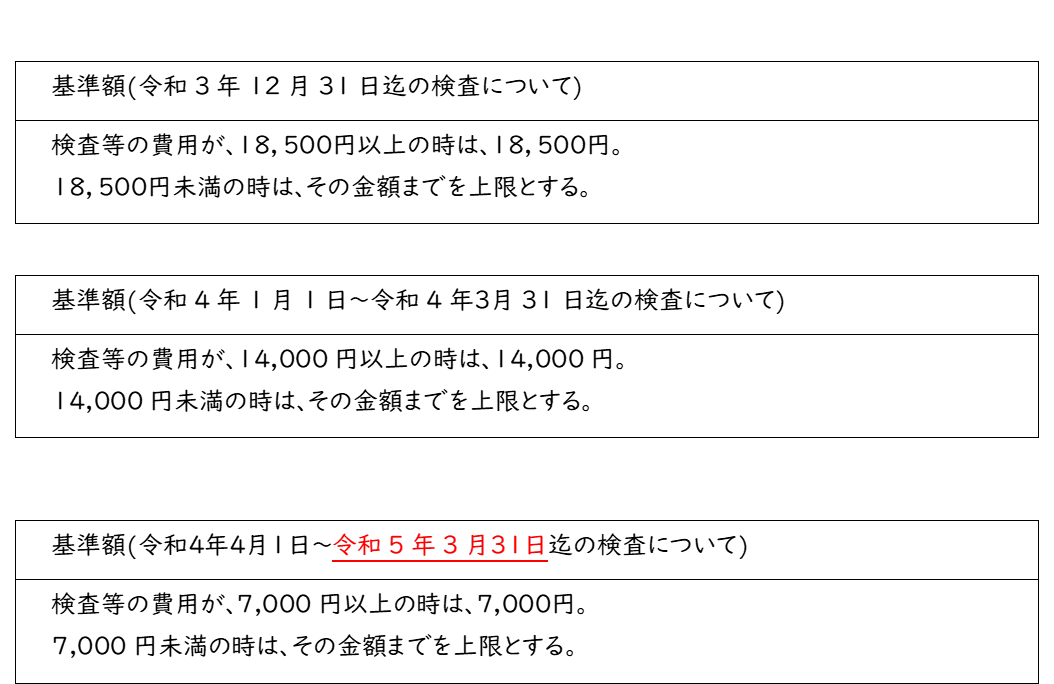 様式１　(略)様式１の１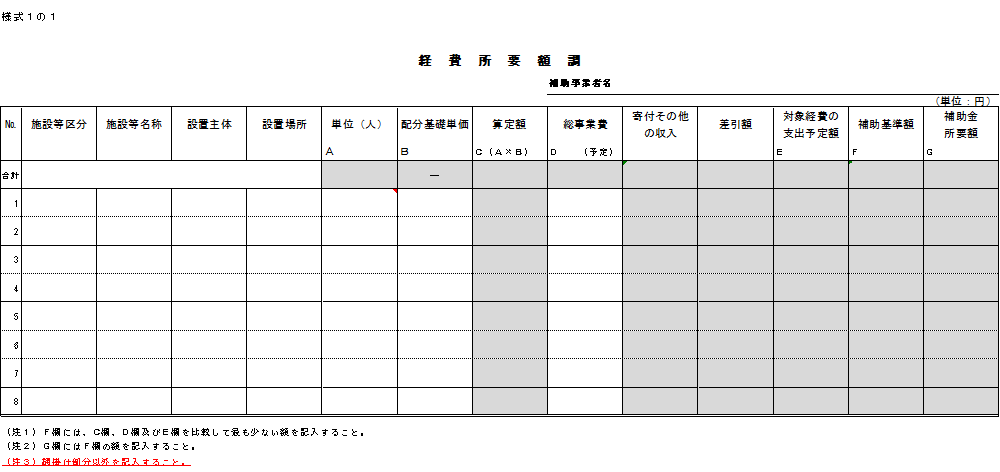 様式２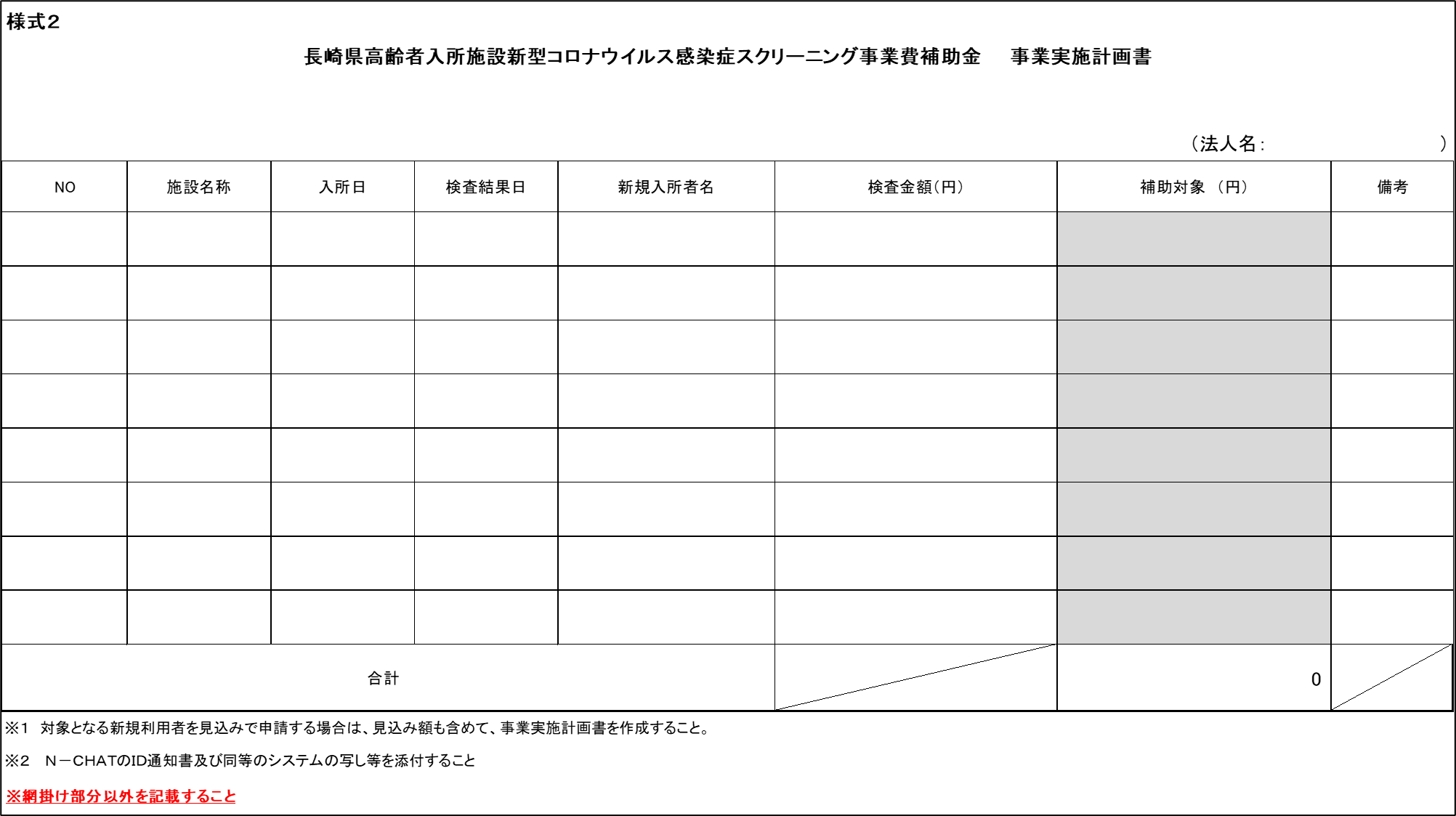 様式３～６　(略)様式７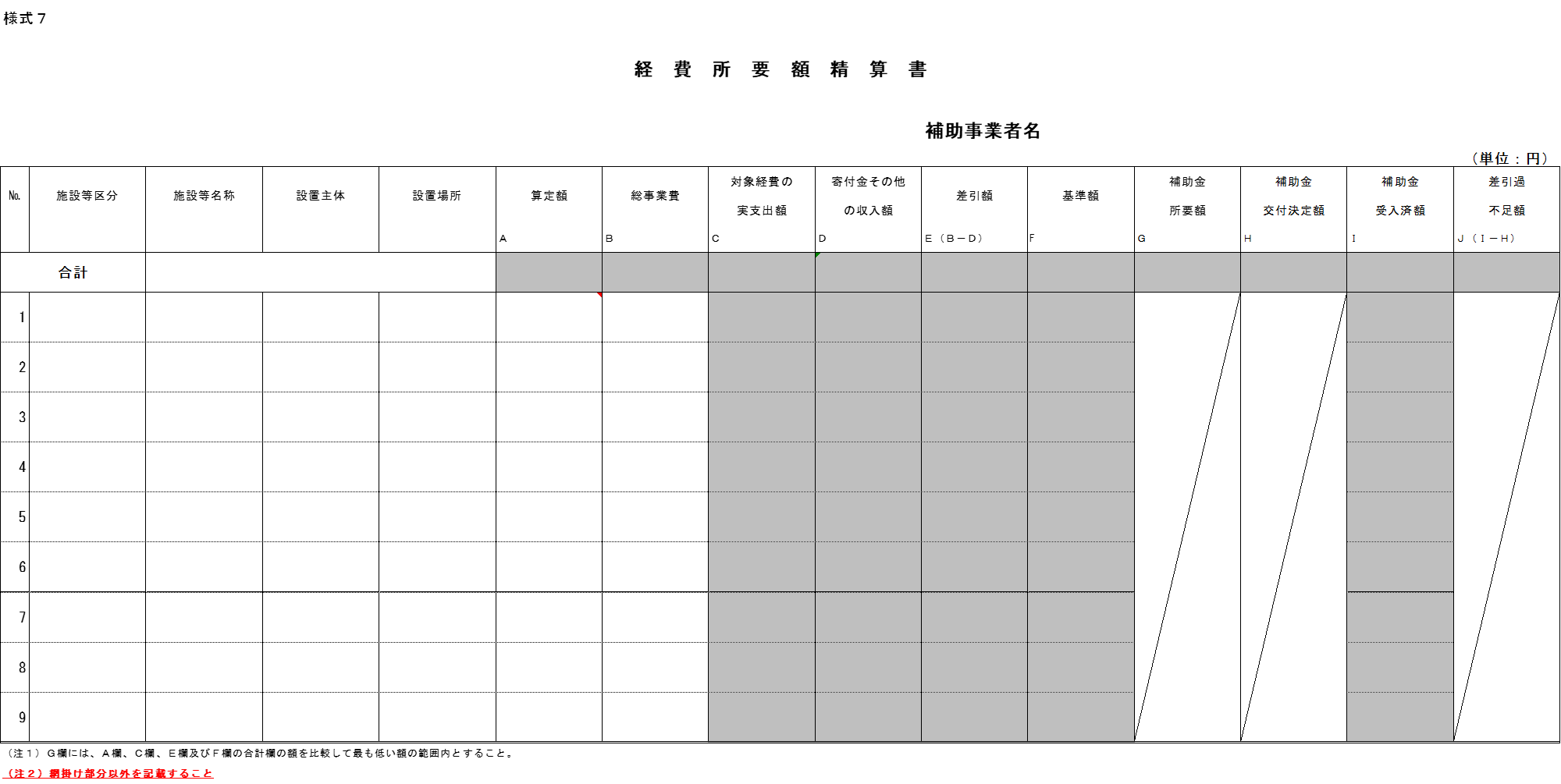 様式８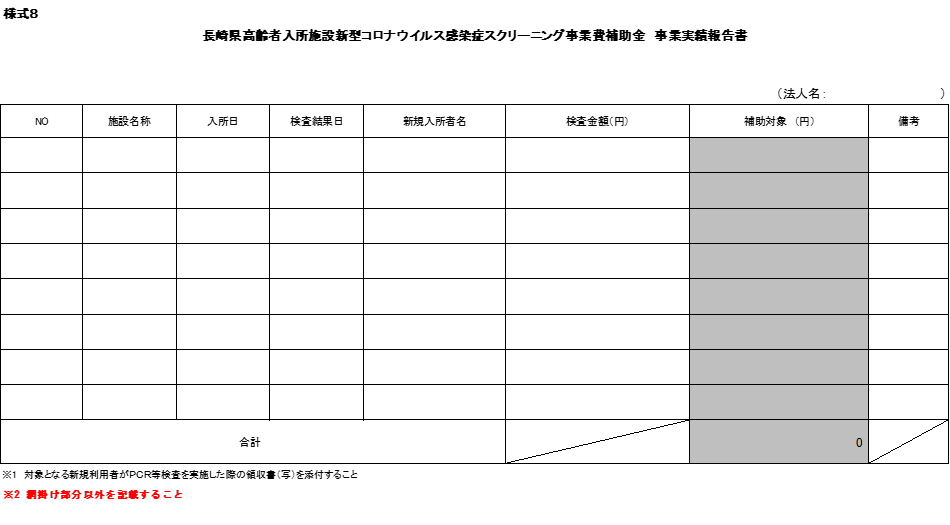 第1条　(略)（補助の対象事業等）第2条(1)（略）(2)　　　交付対象者・令和２年１０月５日から令和４年９月３０日までにおける新規入所する者のＰＣＲ検査等の費用負担を行なった入所系高齢者施設　　　・（略）第3条～第9条(略)別表(補助上限額)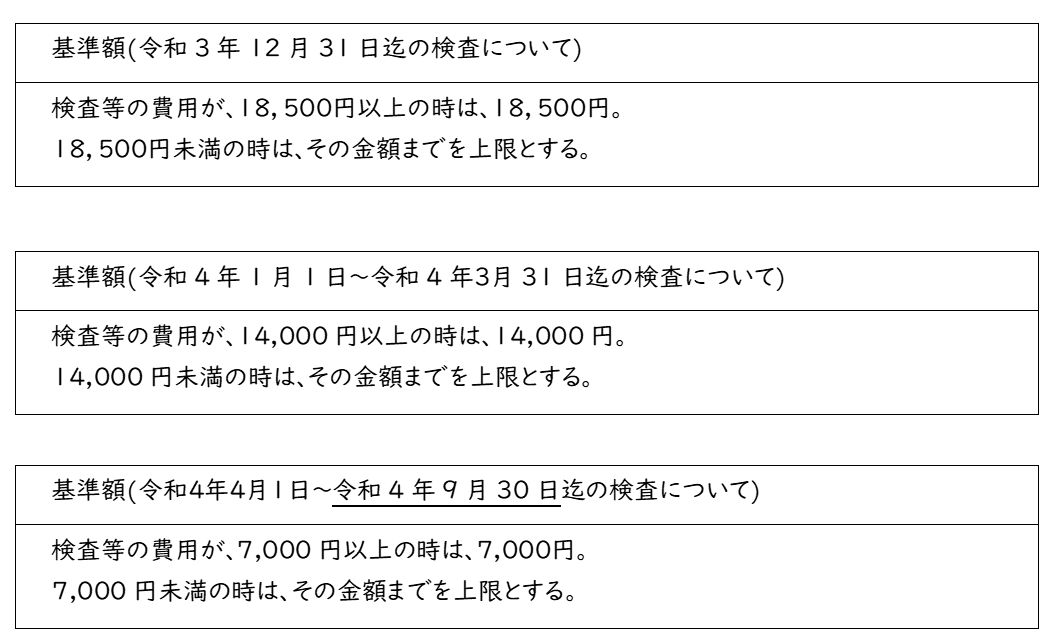 様式１(略)様式１の１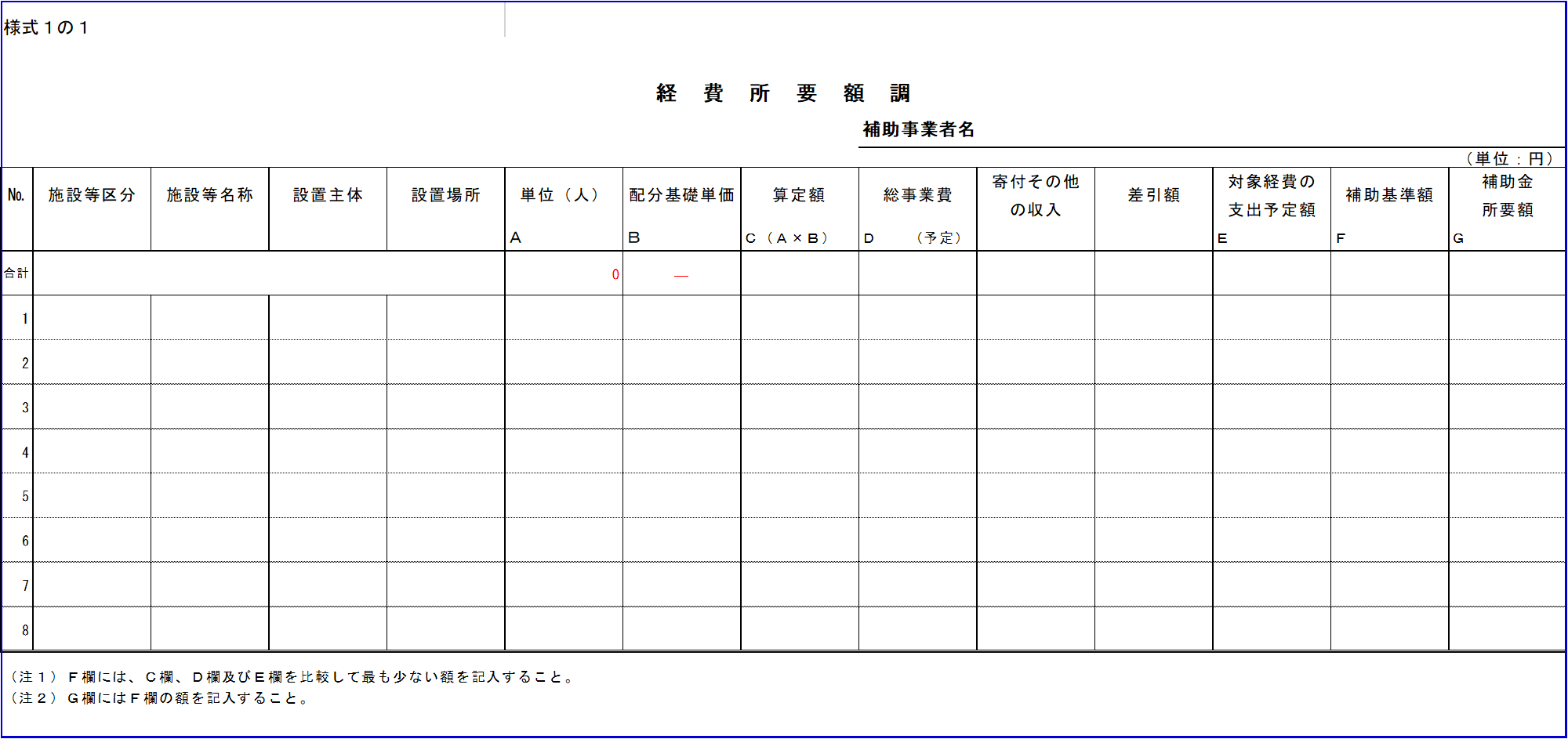 様式２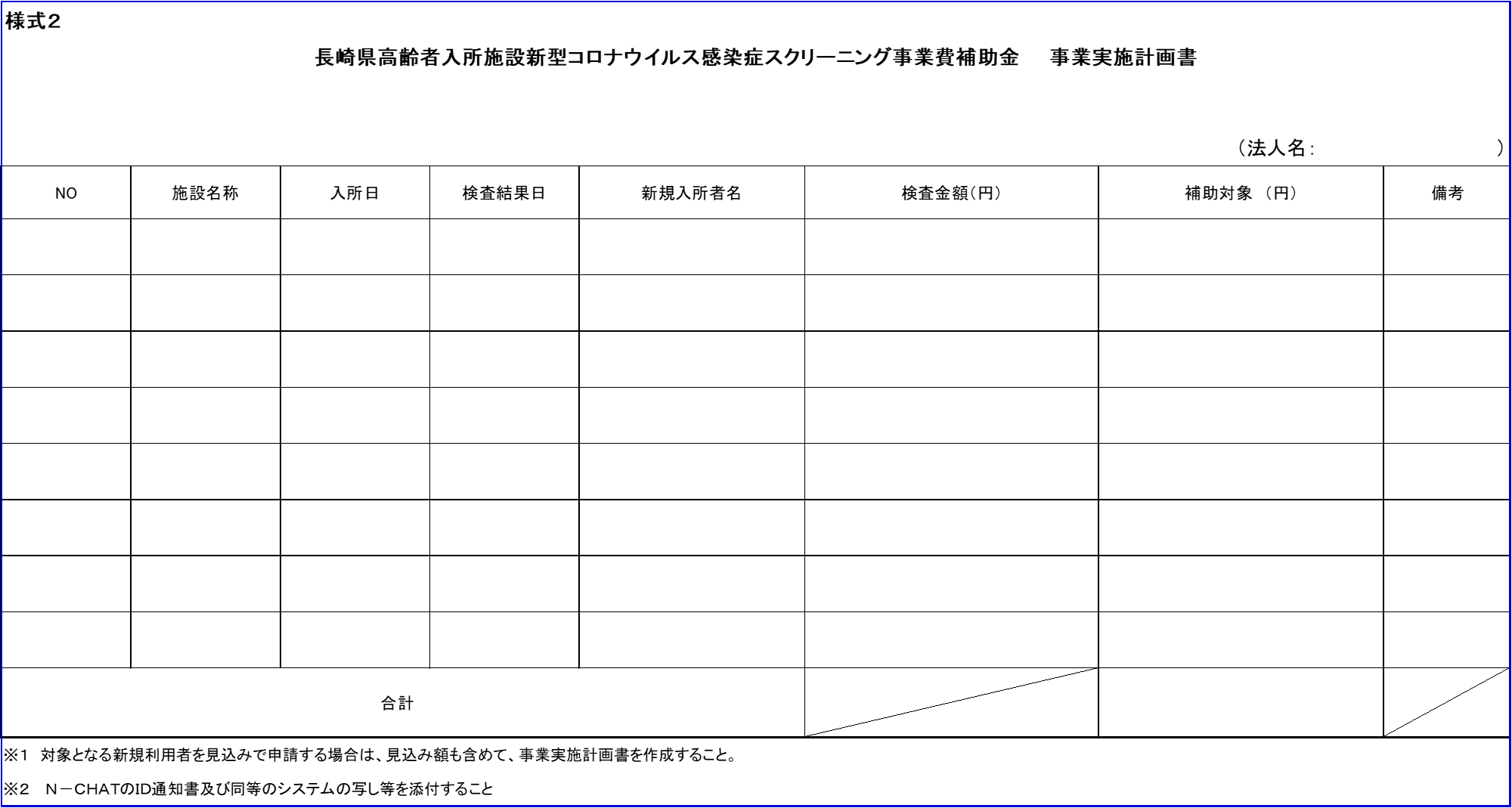 様式３～６　(略)様式７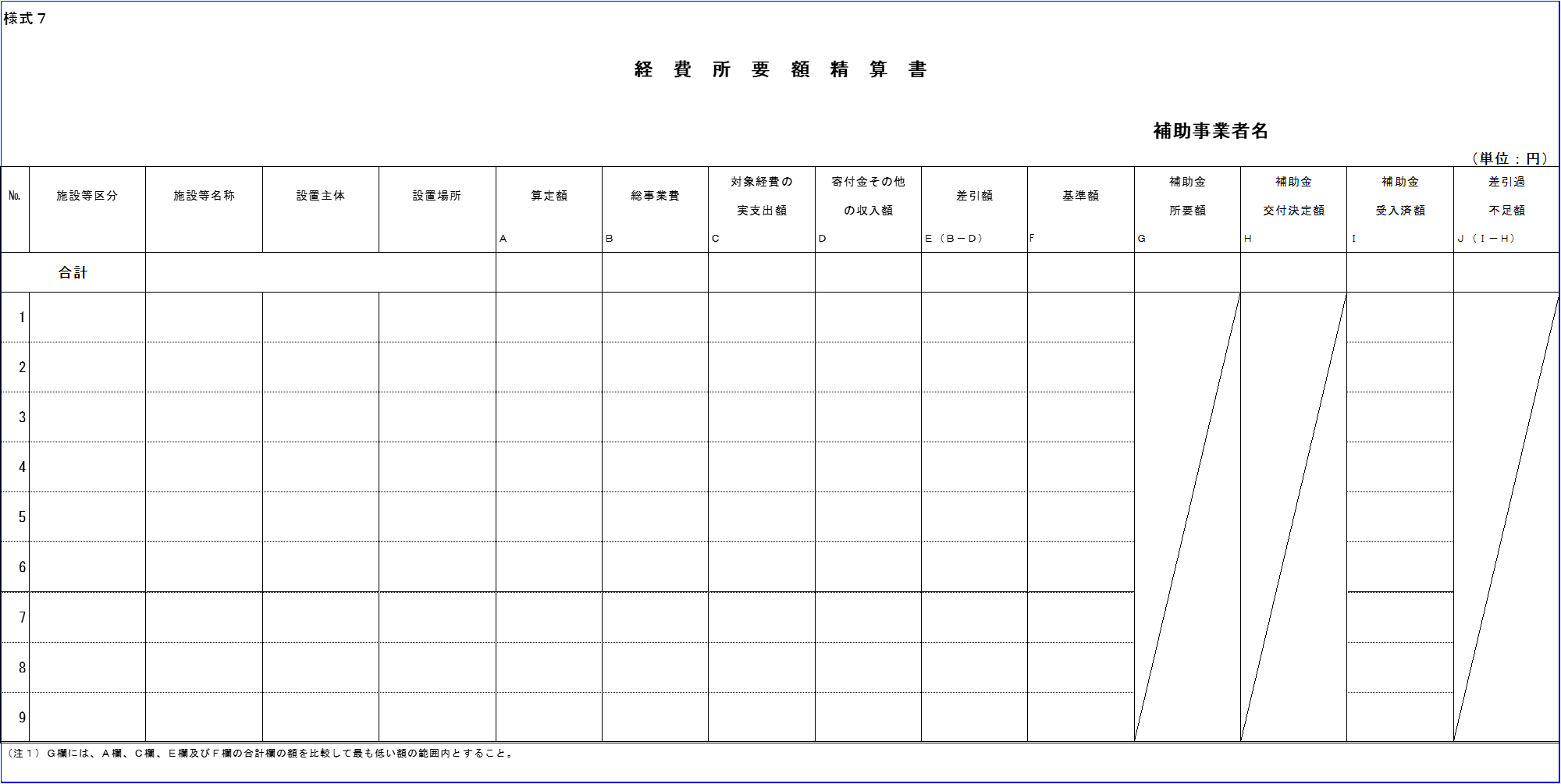 様式８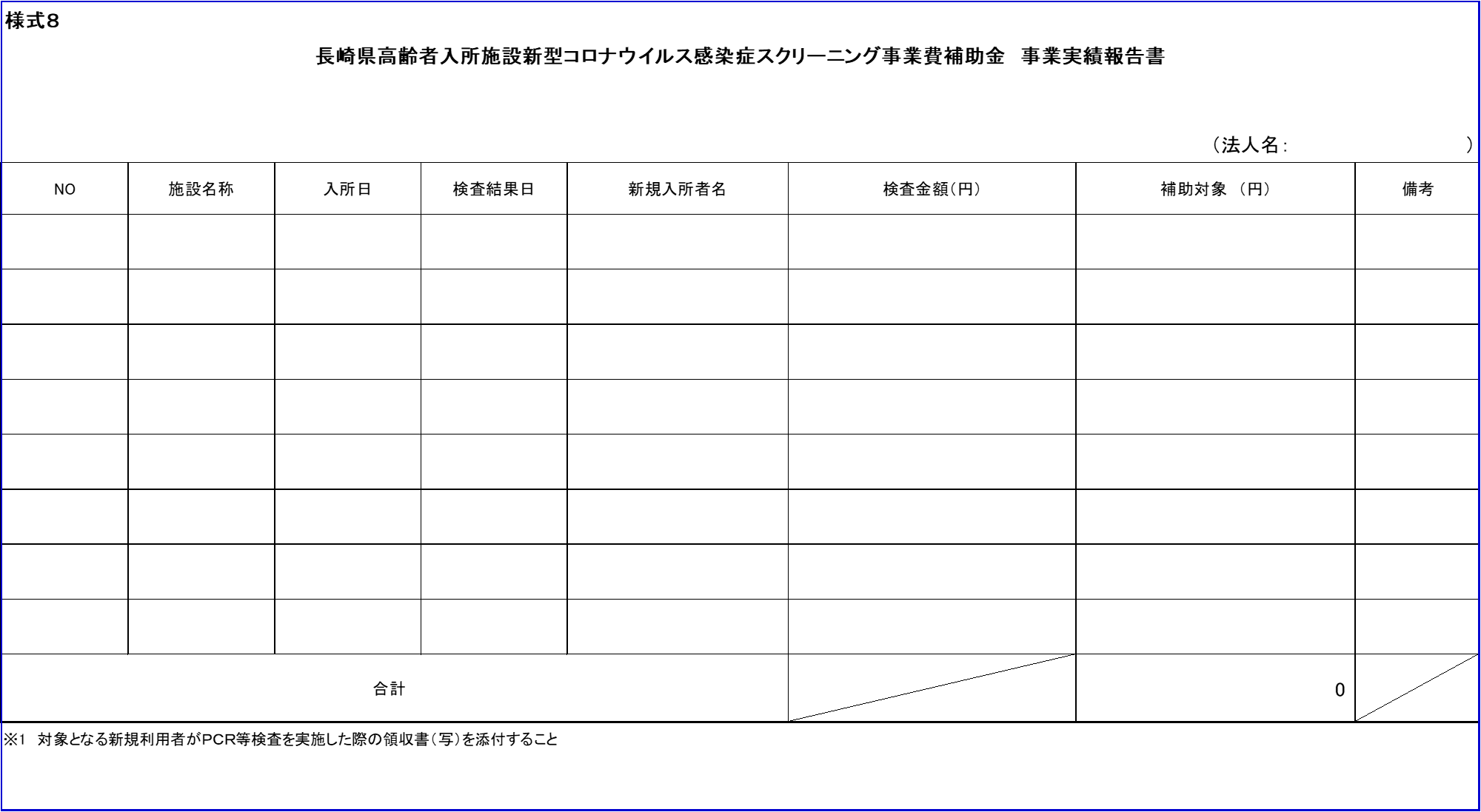 